ПОЯСНИТЕЛЬНАЯ ЗАПИСКАк проекту решения Думы города-курорта Кисловодска «О предоставлении отсрочки уплаты арендной платы по договорам аренды недвижимого имущества, заключенным с субъектами малого и среднего предпринимательства»	Данный проект решения Думы города–курорта Кисловодска подготовлен в соответствии с распоряжением Правительства Российской Федерации от 19.03.2020 № 670-р, и направлен на поддержку субъектов малого и среднего предпринимательства, включенных в единый реестр субъектов малого и среднего предпринимательства, которые являются арендаторами муниципального имущества города-курорта Кисловодска (в том числе земельных участков), составляющего муниципальную казну города-курорта Кисловодска, по договорам аренды, которые заключены до 1 апреля 2020 г.	В случае принятия настоящего решения мерой поддержки для указанных субъектов будет являться:	1) предоставление отсрочки уплаты арендной платы, предусмотренной в 2020 году, на следующих условиях:- отсрочка предоставляется с 1 апреля 2020 г. по 1 октября 2020 г.;- задолженность по арендной плате подлежит уплате не ранее 1 января 2021 г. в срок, предложенный арендаторами, но не позднее 1 января 2023 г., поэтапно, не чаще одного раза в месяц, равными платежами, размер которых не превышает размера половины ежемесячной арендной платы по договору аренды;- в связи с отсрочкой не применяются штрафы, проценты за пользование чужими денежными средствами или иные меры ответственности в связи с несоблюдением арендатором порядка и сроков внесения арендной платы (в том числе в случаях, если такие меры предусмотрены договором аренды);- не допускается установление дополнительных платежей, подлежащих уплате арендатором в связи с предоставлением отсрочки;- дополнительные соглашения к договорам аренды, предусматривающие отсрочку, подлежат заключению в течение 7 рабочих дней со дня поступления соответствующего обращения арендаторов. Предоставление отсрочки и подготовка дополнительного соглашения возлагается на комитет имущественных отношений администрации города-курорта Кисловодска.	Муниципальные предприятия и муниципальные учреждения города-курорта Кисловодска по договорам аренды муниципального имущества, которые заключены до 1 апреля 2020 г. и арендаторами по которым являются субъекты малого и среднего предпринимательства, включенные в единый реестр субъектов малого и среднего предпринимательства, осуществляющие деятельность в одной или нескольких отраслях по перечню отраслей российской экономики, в наибольшей степени пострадавших в условиях ухудшения ситуации в результате распространения новой коронавирусной инфекции, утвержденному постановлением Правительства Российской Федерации от 3 апреля 2020 г. № 434 «Об утверждении перечня отраслей российской экономики, в наибольшей степени пострадавших в условиях ухудшения ситуации в результате распространения новой коронавирусной инфекции» должны будут обеспечить предоставление отсрочки уплаты арендной платы, предусмотренной в 2020 году, на условиях, указанных в п.п. а, б п. 1 настоящего решения.Председатель комитетаимущественных отношенийадминистрации города-курорта Кисловодска                              Т.С. Середкина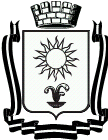 КОМИТЕТИМУЩЕСТВЕННЫХОТНОШЕНИЙАДМИНИСТРАЦИИГОРОДА-КУРОРТА КИСЛОВОДСКА357000 г. Кисловодскпр. Победы, 25, тел. 2-22-72ИНН 2628009601/КПП 262801001ОГРН 1022601311281, ОКПО 22103108__________________    №  ____________